Leyton Public SchoolsCourse Descriptions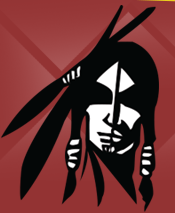 2018-2019February, 2018Parents,I am pleased to present our course offerings for the 2018-2019 school year.  I believe you will be happy with the core courses that provide a solid base of knowledge.  I also believe that students will be interested in our variety of special/exploratory/elective courses.  Distance Learning offers many courses to our high school students that are taught by other school districts and colleges over a digital camera system.  At this time, Spanish and College Algebra courses are transmitted.  Students can also enroll in online courses.  From credit recovery to career development, we can schedule students for a period in the Distance Learning Room or the library to work on these courses.In this document, I have included our grading scales and graduation requirements.  If you have any questions about grades, please start discussion with the classroom teacher.  If you have questions about graduation requirements, you can contact the Guidance Counselor.If you have any questions about other issues, please call me at 308-377-2301.Respectfully,Lorrie MillerSuperintendentLeyton Public School District does not discriminate on the basis of race, color, national origin, religion, sex, marital status, sexual orientation, disability, age, genetic information, citizenship status, or economic status in its programs, activities and employment. GRADINGKindergartenE	93%-100%S+	86%-92%S	77%-85%S-	70%-76%U	69%-BelowGrade 1E	93%-100%S+	86%-92%S	77%-85%S-	70%-76%U	69%-BelowGrades 2 and 3A	93%-100%B	86%-92%C	77%-85%D	70%-76%F	69%-BelowS	Met the standards of the class (Specials)U	Did not complete the minimum requirements (Specials)Grades 4 through 12A	93%-100%B	86%-92%C	77%-85%D	70%-76%F	69%-BelowELEMENTARY SCHOOL CURRICULUMLANGUAGE ARTSReading/Language ArtsGrade Level: K-6Class Length: YearCourse #: 180000 Description:  The Scott Foresman Reading Street curriculum series is designed to introduce high-quality and differentiated literature to each student through phonemic awareness, phonics, fluency, vocabulary, comprehension skills and strategies, writing, and spelling to prepare K-6 students for their state assessments in reading and writing.  Read Naturally Live (Reading Intervention)Grade Level: K-6Class Length: YearCourse #: 180000Description:  This intervention helps students who have fallen behind in grade level reading or wish to read at higher levels.  It develops phonemic awareness, phonics, spelling, fluency, vocabulary, comprehension, and word skills through guided practice.  Regular assessments have proven solid gains.  Teacher recommendation is required.MATHMathGrade Level: K-6Class Length: YearCourse #: 180000Description:  The Saxon Math curriculum series uses incremental development where the topics are introduced to students in spaced steps. The allotted time between steps allows students to gain confidence at one level of difficulty before moving to the next level.  In every lesson, previously learned information is continually reviewed and practiced. Previous Math concepts taught are embedded in each lesson, but grow in complexity, so learning is systematic and sequential. The lessons are taught in a highly structured and predictable format.  Ongoing assessment and progress monitoring allows the teacher to quickly pinpoint areas of concern and effectively correct errors. Saxon Math K–3 provides a hands-on approach where students are engaged in rich, meaningful activities. The lessons model in-depth plans for every lesson using proven instructional techniques. The lessons develop consistent math vocabulary and correct mathematical explanations that are key to the students’ success in mastering the standards. Ongoing assessments allow for monitoring student progress.Saxon Math Intermediate for Grades 4–5 uses instruction for each lesson that is written within the student textbook directly to students. The lessons provide daily practice and assessment; mathematical concepts are taught through informative lessons, diagrams, interactive activities, and investigations that build critical thinking as well as real-world problem solving skills. The lessons provide consistent and correct development of math vocabulary that allow the student’s success in mastery. The focus of each lesson is on developing an understanding of how and why math works with an emphasis on mathematical thinking.Saxon Math: Course 1 (Grade 6) offers daily reinforcement and building of basic skills and concepts, mental math, and problem solving strategies.  New concepts expand students’ knowledge.  Thinking skill questions, reading math hints, and math language tips help students understand how and why the math works. Students will explore math concepts using manipulatives and other materials.  They will attain a depth of understanding on a particular concept by practicing it over time in a variety of ways.Xtra Math (Math Intervention)Grade Level: K-6Class Length: YearCourse #: 180000Description:  Xtra Math is an online program that is designed to help students master basic math facts.  Students work through all addition, subtraction, multiplication, and division facts.  The goal of this intervention is for students to learn all facts and recall them within 3 seconds.  Teacher recommendation is required.SCIENCE
SCIENCEGrade Level: K-6Class Length: YearCourse #: 139930Description:  Science themes are covered through project based learning including topics in scientific thinking processes which include observation, communication, comparing, organizing, relating, inferences, and application. Nebraska state standards may include: Life Science, Earth and Space Science, Physical Science and Technology, and Scientific Reasoning and Technology.SOCIAL STUDIESSocial Studies – Big IdeasGrade Level: K-3Class Length: YearCourse #: 180000Description:  The textbook is a Harcourt Social Studies curriculum that presents rich content, illustrations, graphics, and specialized features that connect to students’ concrete experiences and refine their perceptions. These resources facilitate students’ learning by exposing them to information, images, and stories that reinforce the meaning of symbols, events, and places. By focusing students’ learning, creating dynamic instructional experiences, and providing options for planned formal assessments, Harcourt Social Studies extend students’ social understanding while laying a foundation for their civic efficacy. Social Studies - NebraskaGrade Level: 4Class Length: YearCourse #: 180000 Description: This course of study is based on the book, The Nebraska Adventure by Jean A. Lukesh.   Students learn Nebraska history, citizenship, government, economics, and geography.  Through map activities, reenactments, and other hands-on activities, students create past-to- present life connections.  Strong reference is made to the agricultural influence of Nebraska in our country. Social Studies – States and RegionsGrade Level: 5thClass Length: YearCourse #: 180000Description:  This course addresses the study of geography of the United States. Geography is the study of the Earth’s surface and the ways people use it.  Students also learn about the history, economics, government, and culture.  Students learn how areas change over time. They find out how people change the places they live and are changed by these places. Throughout the study, students also discover the importance of place.World History — The Early AgesGrade Level: 6thClass Length: YearCourse #: 180000Description: This course of study follows the Harcourt textbook, World History: Journey Across Time.  Students explore the story of human past from prehistory through the Renaissance and Reformation.  Geographical themes, concepts and skills are used to introduce the various eras and regions to be studied.  The following skills are used as the students focus on the developments of the eastern hemisphere: cause and effect, compare and contrast, drawing conclusions, and time sequence.PHYSICAL EDUCATION/HEALTHPhysical EducationGrade Level: K-6Class Length: YearCourse #: 080125Description:  The students develop fine and gross motor movements.  The students also develop skills for running, jumping, throwing, kicking, catching, punting, along with numerous sports-related skills.  The students are introduced to human anatomy and its functions.  Life sports are introduced.HealthGrade Level: 5Class Length: SemesterCourse #: 180000Description:  Health Focus on You, level 5, is the textbook followed in this course of study.  It provides students with comprehensive insight to health through discussions of the care of the human body and proper nutrition.Health Grade Level: 6 Class Length: Semester Course #: 180000Description: Harcourt Health and Fitness is a comprehensive program designed to help students develop positive behaviors and attitudes that will lead to a lifetime of good health.  This course motivates students to take an active role in maintaining and improving their health.SPECIALSComputer Readiness ApplicationsGrade Level: K-2Class Length:Course #: 039930Description:  Students use simulations and graphical organizers to explore patterns of growth, illustrate and communicate original ideas and stories using digital tools and media-rich resources, use a variety of technologies with other students to produce a digital presentation or poster in a core content area, apply digital tools and resources to address a variety of tasks and problems, demonstrate the safe and cooperative uses of technology, communicate about technology using developmentally appropriate and accurate terminology, and demonstrate the ability to navigate in virtual environments such as simulation software, and websites.Keyboarding ApplicationsGrade Level: 3-6Class Length: Course #: 033501Description: Keyboarding is identified as a foundation knowledge and skill area for all students regardless of their career interest.  This middle-level course is designed for students to learn touch typing techniques and proper keystroking while continuing to develop composition and proofreading skills as well as speed and accuracy. Students will demonstrate keyboarding proficiency in document formatting (letters, reports, and tables). Students will demonstrate acceptable ethical and social behavior and other digital citizenship attributes while developing keyboarding skills.Music Grade Level: K-4Class Length: Course #: 129930Description:  Students gain an understanding of the different elements of music including rhythm, melody, harmony, musical form and history in order for them to learn to appreciate and enjoy the unique human experience that music offers.   Activities include singing, movement, playing simple rhythmic and melodic instruments and listening.  In 4th grade, music students learn keyboard and music notation by playing the melodica, which is a simple wind instrument with a piano keyboard attached.  Leyton Elementary students perform two concerts per year in December and May.  Upper Elementary MusicGrade Level: 5-6Class Length: Course #:  129931Description:  Students learn skills that allow them to specialize in music in junior high and high school if they choose.  Activities include more complex part singing and rhythmic activities, listening and evaluating music, and music history.  Students participate in band and specialize on a woodwind, brass or percussion instrument.  They continue to develop music reading and notation skills, while learning the fundamentals of tone production, technique and ensemble participation.  Sixth grade students cover an in-depth unit on musical genres and American pop music, and an exploratory unit on guitar where students learn the basics of picking, strumming and reading notes, tablature and chord diagrams.  ArtGrade Level: K-6Class Length:  YearCourse #:  029930Description: Elementary students receive hands-on experiences to produce art using the Elements and Principles of Art.  The class is enhanced with art history, and personal interpretation.  Students use the creative process to develop critical thinking skills, hand-eye coordination, fine-motor skills, and the habits necessary for a safe and productive studio environment. Library Media SkillsGrade level:  K-6Class Length:  YearCourse #:  260400Description:  This course is designed to provide students with information and basic skills in using the resources of library media centers to locate, evaluate, and retrieve information.  This course incudes instruction in safe, efficient, and proper use of the Internet and copyright law.INTERVENTION CLASSESTitle I Grade Level:  K-6Class Length:  Various depending on student’s masteryCourse #:  Various depending on contentDescription:  Title I is a federal program designed to provide assistance in learning to students identified through Title 1 protocol.  Demonstration lessons are intermittent and presented on an irregular basis as a particular need becomes apparent.  This arrangement lasts only until the student has mastered the specific objective.ResourceGrade Level: K-6Class Length: YearCourse #: Various depending on contentDescription:  Resource time is designed for students who are mentally, physically, socially, and/or emotionally delayed as verified through protocol in Rule 51.  Students receive specialized instruction that adapts content, teaching methodology, and instruction delivery to meet the appropriate needs of each child.  To be enrolled in this course, the student must have an IEP stating the need for Resource time.  Students enrolled in Resource may also be taught content area (reading, math, science) by a special education teacher.JUNIOR HIGH CURRICULUMLANGUAGE ARTSEnglish Grade Level:  7- 8Class Length:  YearCourse #: 050802Description:  Students develop and utilize reading, writing, listening, and speaking strategies to read and understand 7th and 8th grade-level texts.  They engage in independent, self-selected readings as well as teacher-assigned readings; read for pleasure, meaning, and analysis.  Core texts are used to identify and analyze how an author uses literary elements and figurative language to effectively communicate.  Emphasis is placed on reading and analyzing nonfiction texts to discern how an author uses text structure and text elements.   Students use all phases of the writing process (generate, compose, revise, and edit) to compose descriptive paragraphs and essays in preparation for the N-SCAS English Language Arts test. Expository paragraph structure with emphasis in incorporating text evidence and explanations as well as reading response journals complement their reading comprehension.  Vocabulary development is enhanced with vocabulary lessons using words in context.  A unit every week using Perfection Learning’s Words to Go!  also aids in 7th and 8th grade vocabulary development.  Grammar instruction with the Shurley English Method reviews parts of speech, use of punctuation, and effective sentence construction as a means to increase verbal and written skills.MATHPre-AlgebraGrade Level:  7Class Length:  YearCourse #:  112800Description:  This course is designed to meet the Nebraska Mathematics Standards Grades 7.   The course includes but is not limited to the following topics:1. Rational numbers and equations2. Proportions and similarity3. Linear and nonlinear functions4. Two- and three-dimensional space5. Data sets6. Addition, subtraction, multiplication, and division of whole numbers, integers, decimals and fractions7. Data collection and measures of central tendency.Algebra ½ Grade Level: 8Class Length: YearCourse #: 112801Prerequisite: Pre-AlgebraDescription: This course is designed to meet the Nebraska Mathematics Standards Grades 7 and 8. This course includes but is not limited to the following topics:  1. Multiple term equations 2. Exponents and signed numbers.3. Probability 4. Geometric properties5. Probability and statistics6. Graphing, slope, midpoint and distance7. Geometric shapes, area, surface area, and volume8. Ratio, proportion, and probability.SCIENCEScienceGrade Level: 7-8Class Length: YearCourse #: 130801Description: The focus of this course is on life science and anatomy. Students examine and explore concepts such as: cells, cell cycles, DNA, genetics, adaptations, behaviors, body systems, and ecology. Students read, take notes, complete labs and perform various other tasks that provide them a foundation for high school biology. SOCIAL STUDIESWorld GeographyGrade Level: 7Class Length:  YearCourse #: 150012Description:  Students focus on the five geographical themes (location, character, region, movement, and human-environmental interaction).  Emphasis is placed on Europe, Asia, and Africa by exploring the history of the countries making up these continents and by viewing the current political landscape in these areas.  Students gain empathy for other races, ethnicities, religions, and people of varying socio-economic backgrounds.  Assessments include mapping, quizzes, tests, writing prompts, and projects.American HistoryGrade Level: 8Class Length: YearCourse #: 150013Description:  Students examine certain events from the Colonial to the Progressive Era studying experiences, current and past, that have had an impact on US history.  Students also apply historical knowledge and skills to research and understand key concepts. PHYSICAL EDUCATION
Physical Education/Health and Sports PracticeGrade Level: 7-8Class Length: YearCourse #: 080126Description:  Students learn and develop skills for football, basketball, volleyball, and track and field.  Students are taught the values of sport (discipline, cooperation, teamwork, and sportsmanship) and parts of human anatomy.  They learn about the skeletal system and its functions.  One day each week is spent on health and wellness curriculum.  For students who are out for football, volleyball, basketball, and track, this course counts as sports practice.  EXPLORATORY CLASSESComputer Applications Grade Level: 7-8Class Length: SemesterCourse #: 033422Description:  This middle-level course is designed to emphasize digital citizenship, basic computer operations, word processing applications, spreadsheet applications, presentation applications, and technology communication tools.  Students master keyboarding skills; compose, create, edit, and format word processing documents; organize and manipulate data in a spreadsheet; and prepare a formal presentation.  Students complete activities in online applications such as Gmail, Google Docs/Sheets/Slides, and other Google features.  Students also learn how to effectively explore careers while using the Nebraska Career Education Model and related resources.  This course is a prerequisite to the high school CTE pathway, Information Technology.  (See the high school course descriptions.)BandGrade Level: 7-8Class Length: YearCourse #: 120500Description:  Students gain a deeper understanding of music through skill development on an instrument, including developing characteristic tone, reading and writing scales, technique, and listening to and performing different genres of music.  Junior high band performs two concerts per year at the High School site.  ChoirGrade Level: 7-8Class Length: YearCourse #: 120400Description: Students gain a deeper understanding and appreciation of music through singing.  Activities include more complex two and three part singing, tone production, reading music notation, singing in different languages and listening to and performing varied genres of music.  Junior high choir performs two concerts per year.  CareersGrade Level: 7-8Class Length: SemesterCourse #: 320101Description: Students learn and apply the career and college planning process using the Nebraska Career Education Model and related resources.   Using the Kuder system, students identify personal interests, skills, values, and then apply this knowledge to both academic and career decision-making.  Students demonstrate progress/proficiency in Nebraska Career Readiness Standards, which are current expectations in today’s workplace.  Students activate the planning process by setting goals and developing and implementing a Personal Learning Plan for effective transition from junior high school to high school and post-secondary education based on knowledge of self, career goal and financial considerations.ArtGrade Level: 7-8Class Length: Semester, YearCourse #: 020800Description:  This is an exploratory art class that gives students fundamental exposure to many of the media, techniques, processes, and artistic styles that compose both two-dimensional and three-dimensional art.  Projects completed during the class include: a drawing and shading unit, color and painting, perspective, three-dimensional sculpting, printmaking, and meditative processes such as zentangle and mandalas.  All work for this class is completed during class time, so there will be little to no homework.  The class is enhanced with art history and personal interpretation.  INTERVENTION CLASSESTitle I Grade Level:  7-8Class Length:  YearCourse #:  Various depending on contentDescription:  Title I is a federal program designed to provide assistance in learning to students identified through Title 1 protocol.  Demonstration lessons are intermittent and presented on an irregular basis as a particular need becomes apparent.  This arrangement lasts only until the student has mastered the specific objective.ResourceGrade Level: 7-8Class Length: YearCourse #: Various depending on contentDescription:  Resource time is designed for students who are mentally, physically, socially, and/or emotionally delayed as verified through protocol in Rule 51.  Students receive specialized instruction that adapts content, teaching methodology, and instruction delivery to meet the appropriate needs of each child.  To be enrolled in this course, the student must have an IEP stating the need for Resource time.  Students enrolled in Resource may also be taught content area (reading, math, life skills) by a special education teacher.Leyton High School CreditCredits are earned by passing courses.  Each year-long course is worth 10 credits, and each semester-long course is worth 5 credits.  The total credits required for graduation must be earned by the day before Graduation, or the student cannot participate in the graduation ceremony.  The following graduation requirements begin with the Class of 2019.Class Credit RequirementsSophomore       65 CreditsJunior            130 Credits Senior            195 Credits  Graduate         270 CreditsGraduation Requirements• Four Years of English• One Year of Speech• Three Years of Math• Three Years of Social Scienceone of which is American Historyand one of which is Am Government• Three Years of Science•One Year of Physical Education/Health•One Year of Information Technology• One Semester of Introduction to Business• One Semester of Personal Finance• 100 Elective CreditsStudents, unless exempted, must be enrolled in eight classes each semester.GPA calculations for Valedictorian/Salutatorian and class rank are made by averaging most grades from first semester 9th grade to second semester 12th grade.   Courses where grades are not averaged are noted in the following descriptions.Administrators may make adjustments for students transferring from other schools or on IEPs to comply with the four-year program listed above.HIGH SCHOOL CURRICULUMENGLISHEnglish 9Grade Level: 9Class Length: YearCourse #:  050021Credits: 10 EnglishPrerequisite: NoneDescription:  Students develop and utilize reading, writing, listening and speaking strategies to read and understand 9th grade-level texts. They are encouraged to engage in independent, self-selected readings, as well as teacher-assigned readings, and read for pleasure, meaning and analysis.  Teacher-assigned readings focus on the study of genre with emphasis on the short story, fiction, and Shakespearian drama.  Literary elements, figurative language, text structure, and text features are reviewed.  Composing expository literary analysis essays is introduced as students continue to build on the writing process skills developed in 8th grade.  Students continue to develop vocabulary using Townsend Press’ Building Vocabulary Skills, Third Ed, and grammar instruction reviews.  English 10Grade Level: 10 Class Length: YearCourse #: 050022Credits: 10 EnglishPrerequisite: English 9Description:  Students develop and utilize reading, writing, listening and speaking strategies to read and understand 10th grade-level texts.  They are encouraged to engage in independent, self-selected readings, as well as teacher-assigned readings, and read for pleasure, meaning and analysis.  Teacher-assigned readings focus on the study of genre with emphasis on the short story, fiction, and Shakespearian drama.  Literary elements, figurative language, text structure, and text features are reviewed.  Composing expository literary analysis essays is introduced as students continue to build on the writing process skills developed in 9th grade. Reading response journals complement their independent reading.  Students continue to develop vocabulary using Townsend Press’ Improving Vocabulary Skills, Third Ed, and grammar instruction reviews.English 11Grade Level: 11Class Length: YearCourse #: 050023Credits: 10 EnglishPrerequisite: English 10Description:  Students develop and utilize reading, writing, listening and speaking strategies to read and understand 11th grade-level texts.  They are encouraged to engage in independent, self-selected readings, as well as teacher-assigned readings, and read for pleasure, meaning and analysis.  Teacher-assigned readings focus on the study of genre with emphasis on the short story, fiction, and Shakespearian drama.  Literary elements, figurative language, text structure, and text features are reviewed.  Composing expository literary analysis essays is introduced as students continue to build on the writing process skills developed in 10th grade.  Students demonstrate the writing process by writing research papers.  Students continue to develop vocabulary using Townsend Press’ Advancing Vocabulary Skills, Fourth Ed, and grammar instruction reviews.English 12Grade Level: 12Class Length: YearCourse #: 050024Credits: 10 EnglishPrerequisite: English 11Description: Students develop and utilize reading, writing, listening and speaking strategies to read and understand 12th grade-level texts.  They are encouraged to engage in independent, self-selected readings, as well as teacher-assigned readings, and read for pleasure, meaning and analysis.  Teacher-assigned readings focus on the study of genre with emphasis on the short story, fiction, and Shakespearian drama.  Literary elements, figurative language, text structure, and text features are reviewed.  Composing expository literary analysis essays is introduced as students continue to build on the writing process skills developed in 11th grade.  Students continue to develop vocabulary using Townsend Press’ Advancing Vocabulary Skills, Fourth Ed, and grammar instruction reviews.SpeechGrade Level: 9-12Class Length: YearCourse #: 050501Credits: 10 SpeechPrerequisite: noneDescription:  Students practice the following areas of development: public speaking competencies (varied and expressive vocal delivery; controlled, yet animated physical behavior; and adequate projection and expressiveness of the voice), intellectual competencies (developing research skills, improving critical thinking skills, and refining composition skills of organizing, structuring, revising information for an audience), and social competencies (adapting to audiences and situations; employing clear, vivid, and appropriate language; and nurturing empathetic listening skills). Units covered include the communication process, demonstrative speaking, informative speaking, persuasive speaking and speaking for special occasions.  The second semester is tailored to each student’s individual needs with an emphasis on preparing for NSAA competitive speech activities.  Units include public speaking and oral interpretation. English Composition IGrade Level: 12Class Length: SemesterCourse #:  050100Credits: 5 English and 3 WNCCPrerequisite: English 11Description:  This college course is taught on the Dalton High School campus, and students earn credit for both Dalton High School and WNCC.  College tuition payments are the responsibility of the student; the textbook is purchased by Leyton Pubic Schools and remains the property of Leyton Pubic Schools.  Students create and develop effective thesis statements, write unified and well-supported essays, acknowledge the existence of different audiences, incorporate rhetoric, evaluate student/peer/professional essays, revise essays, apply research techniques using MLA form, and define conclusions through written and oral presentation.English Composition IIGrade Level: 12Class Length: SemesterCourse #:  050101?Credits: 5 English and 3 WNCC Prerequisite: English Composition IDescription:  This college course is taught on the Dalton High School campus, and students earn credit for both Dalton High School and WNCC.  College tuition payments are the responsibility of the student; the textbook is purchased by Leyton Pubic Schools and remains the property of Leyton Pubic Schools.  Students employ techniques learned in English Composition I to write papers based on the study of the three genres of literature; poetry; fiction; and drama.  Students criticize literature in terms of culture and context, identify and evaluate themes and motifs within and among works, explain how authors achieve desired effects using the vocabulary of literary analysis, and present a comprehensive, reader-centered, written over-view of a literary research project.Public SpeakingGrade Level: 12Class Length: SemesterCourse #:  050502Credits: 5 English and 3 Nebraska Wesleyan CollegePrerequisite: English 11Description:  This college course is taught on the Dalton High School campus, and students earn credit for both Dalton High School and Nebraska Wesleyan College.  College tuition payments are the responsibility of the student; the textbook is purchased by Leyton Public Schools and remains the property of Leyton Public Schools. Students become acquainted with the importance of communication, the theory and practice of public speaking, and various fundamentals of effective speech delivery.  Students also critically analyze the content, organization, and delivery of their own speeches and speeches of others.  With practice, students become comfortable, competent, confident public speakers, as well as critical thinkers and listeners in public dialogue.LiteratureGrade Level: 11-12Class Length: YearCourse #: 050310Credits:  10 ElectivePrerequisite: NoneDescription:  The broad study of various types of literature helps students to appreciate the literature of our country.  Authors include Cooper, Steinbeck, Frost, Dickens, and Lewis.Communications IGrade Level: 9/10Class Length: YearCourse #:  050001Credits: 10 EnglishPrerequisite: NoneDescription:  Students continue to develop and utilize reading, writing, listening and speaking strategies to read and understand 9/10th grade-level texts. They are encouraged to engage in independent, self-selected readings as well as teacher-assigned readings, and to read for pleasure, meaning, and analysis. Teacher-assigned readings focus on the study of genre with emphasis on the short story, fiction, and classical stories. Literary elements, figurative language, text structure, and text features are reviewed. Composing expository literary analysis essays is introduced as students continue to build on the writing process skills developed in middle school.  Students continue to develop vocabulary using Townsend Press’ Building Vocabulary Skills, Third Ed (9th grade), or Improving Vocabulary Skills, Third Ed (10th grade) and grammar instruction reviews.  Teacher recommendation is required.  Communications IIGrade Level: 11/12Class Length: YearCourse #: 050011Credits: 10 EnglishPrerequisite: Communications IDescription:  Students develop and utilize reading, writing, listening and speaking strategies to read and understand 11/12th grade-level texts.  They are encouraged to engage in independent, self-selected readings, as well as teacher-assigned readings, and read for pleasure, meaning and analysis.  Teacher-assigned readings focus on the study of genre with emphasis on the short story, fiction, and classical stories.  Literary elements, figurative language, text structure, and text features are reviewed.  Composing expository literary analysis essays is introduced as students continue to build on the writing process skills developed in 9/10th grades.  Students continue to develop vocabulary using Townsend Press’ Advancing Vocabulary Skills, Third Ed (12th grade), or Groundwork for a Better Vocabulary, First Ed (11th Grade), and grammar instruction reviews.  Teacher recommendation is required.  MATHAlgebra I:Grade Level: 9-12Class Length: YearCourse #: 110300Credits: 10 MathPrerequisite: 8th Grade Math or Applied MathDescription:  Algebra I is a beginning algebra class and is designed to meet a portion of the Nebraska Mathematics Standards. Topics include, but are not limited to:  1. Investigate and solve linear equations, inequalities, and systems.2. Investigate relations and functions, linear and non-linear.3. Simplifying linear and non-linear expressions.4. Solve non-linear equations.5. Graph linear and non-linear equations and inequalities.Algebra II:  Grade Level: 9-12Class Length: YearCourse #: 110306Credits: 10 MathPrerequisite: Algebra I Description:  Algebra II is an intermediate algebra class and is designed to meet a portion of the Nebraska Mathematics Standards.  Topics include, but are not limited to:1. Linear and non-linear equations, functions, and systems.2. Exponents, radicals, and logarithms3. Higher order equations and functions.4. Matrices.5. Probability and Statistics including data analysis. GeometryGrade Level: 9-12Class Length: YearCourse #: 111200Credits: 10 MathPrerequisite: Algebra IDescription:  Geometry uses mathematical properties and algebra to solve problems and applications involving geometric shapes.  This course is designed to meet the geometry portion of the Nebraska Mathematics Standards. Topics include, but are not limited to:1. Properties of polygons and applications.2. Similarity and congruence of triangle and polygons.3. Logic and proof.4. Right Triangles and basic trigonometry.5. Coordinate geometry.6. Properties and applications of circles.  TrigonometryGrade Level: 9-12Class Length: 1 SemesterCourse #: 111600Credits: 5 MathPrerequisite: Algebra II, GeometryDescription: Trigonometry is an advanced class intended for college-bound students and covers the more advanced standards.  Topics include, but are not limited to:1. Right and non-right triangle trigonometry.  2. Circular functions and transforms of circular equations.  3. Applications for Trigonometry.4. Trigonometric identities and proofs involving trigonometry.  5. Polar and complex coordinates.Advanced Mathematics Grade Level: 9-12Class Length: SemesterCourse #: 111300Credits: 5 MathPrerequisite: Algebra II, GeometryDescription:  Advanced mathematics is intended for college bound students and covers the more advanced standards.  Topics include, but are not limited to: 1. Higher-order equations and functions (polynomial, exponential, rational).  2. Sequences and series which will include theoretical and applied uses3. Rational equations and conic sections4. Pre-calculus topics such as; derivatives, integrals, minimums and maximums of functions and area under a curve.  5. Matrices (operations and applications).Applied MathematicsGrade Level: 9-12Class Length: YearCourse #: 110501Credits: 10 MathPrerequisite: 8th Grade MathDescription:  This class provides a broad overview of the Nebraska Mathematics Standards and assists students that are having difficulty transitioning into Algebra I.  Topics include, but are not limited to:1. Operations with all subsets of the real number system.2. Geometry and Measurement topics like area, perimeter, volume, similarity, and properties of polygons.3. Solving basic equations and applications for them.4. Basic statistics and central tendency.  Business MathGrade Level: 11-12Class Length: YearCourse #: 111800Credits: 10 MathPrerequisite: NoneDescription:  This course is designed to prepare students for various life roles by offering multiple opportunities to develop and use mathematical skills.  The objectives of this course are to improve computational skills and apply them to personal business situations. Areas of study include mathematical problems dealing with interest, percentages, loans, installment buying, insurance, savings and investments, depreciation, markup and markdown, payroll, taxes, real estate, and retirement.  SCIENCEGeneral ScienceGrade Level: 9Class Length: YearCourse #: 130300Credits: 10 SciencePrerequisite: noneDescription:  This course introduces students to the basic principles of physical and earth sciences including selected topics in chemistry and physics such as:  motion, force, energy, work, waves, electricity and magnetism, matter, atomic structure, compounds, inorganic chemistry, plate tectonics, and the solar system.  The course format includes reading, lecture, inquiry based discussion and problem-solving, and laboratory work.Introduction to BiologyGrade Level: 10Class Length: YearCourse #:  130218Credits:  10 SciencePrerequisite: General ScienceDescription:  This course covers all areas of life sciences.  Topics include microbiology, genetics, evolution, classification of organisms, anatomy, and ecology. Students participate in classroom and lab activities including microscope and dissection labs.  Teacher recommendation is required.BiologyGrade Level: 10Class Length: YearCourse #: 130201Credits: 10 SciencePrerequisite: General ScienceDescription:  This course is an in-depth study of all areas of biologic sciences.  Topics include structure and function of the cell, genetics, microbiology, evolution, anatomy, and ecology.  The course format includes reading, lecture, inquiry based discussion and problem-solving, and laboratory work.  Students participate in many hands-on and field-based laboratory activities such as microscope use and dissection.  ChemistryGrade Level: 11Class Length: YearCourse #: 130301 Credits: 10 SciencePrerequisite: BiologyDescription:  This course provides an in-depth study of the principles of inorganic chemistry including properties of matter and atomic theory, chemical reactions, stoichiometry, and laboratory procedures.  The course format includes reading, lecture, inquiry based discussion and problem-solving, and laboratory work.PhysicsGrade Level: 11-12Class Length:  YearCourse #:  130303Credits: 10 SciencePrerequisite: Biology, Algebra, GeometryDescription:  This course provides an in-depth study of Newtonian physics as well as a general survey of Relativistic physics.  General areas of study include concepts of mechanics, forces and motion, thermodynamics, light, sound, magnetism, and electricity.  The course format includes reading, lecture, inquiry based discussion and problem-solving, and laboratory work.  Anatomy and PhysiologyGrade Level:  11-12Class Length:  YearCourse #: 130210Credits: 10 SciencePrerequisite: BiologyDescription:  This course covers the basics of human anatomy and physiology including anatomical terminology, basic biochemistry, cells and tissues, and the integumentary, skeletal, muscular, nervous, endocrine, cardiovascular, lymphatic/immune, respiratory, digestive, urinary, and reproductive systems.  Students participate in many animal dissections as well as a human cadaver lab at the end of the year.  The course format includes reading, lecture, inquiry based discussion and problem-solving, and laboratory work.Environmental ScienceGrade Level: 11-12Class Length: YearCourse #:  018049Credits: 10 SciencePrerequisite: NoneDescription:  This course uses scientific principles and practices to engage students to understand the interrelationships of the natural world, to identify and analyze environmental issues both natural and anthropogenic, to evaluate the relative risks associated with these problems, and to examine practical alternative solutions for resolving and/or preventing them.  The course format includes reading, lecture, inquiry based discussion and problem-solving, and laboratory work.SOCIAL STUDIESWorld Geography and CulturesGrade Level: 9Class Length: YearCourse #: 150104Credits: 10 Social StudiesPrerequisite: NoneDescription:  This course introduces important concepts in physical geography with an emphasis on the world in spatial terms and orientation.  Students study world regions, human characteristics, historical factors, and modern issues that shape the world around us.American HistoryGrade Level: 11Class Length: YearCourse #: 150820Credits: 10 Social StudiesPrerequisite: noneDescription:   This course covers content from the Progressive Era to the New Century.   Students develop and apply historical knowledge and skills to research, analyze, and understand key concepts of past, current, and potential issues and events at the local, state, national, and international levels.  American GovernmentGrade Level: 12Class Length: YearCourse #: 151110Credits: 10 Social StudiesPrerequisite: NoneDescription:  This course includes the structure and function of our American government. The included topics range from the creation of our constitution, the branches of government, political institutions, the levels of government at the local, state, and federal levels, and the rights and responsibilities of a US citizen.SociologyGrade Level: 11-12Class Length: SemesterCourse #: 151300Credits: 5 Social Studies Prerequisite: NoneDescription:  Students study human society, cultures, and social interactions.  Topics include human behavior, structuralism, functionalism, social change, diversity and equality, and socialization.PsychologyGrade Level: 11-12Class Length: SemesterCourse #: 151200Credits: 5 Social StudiesPrerequisite:  NoneDescription:  Students study the mind and human behavior.  Topics include history and theories, sensation, perception, learning, abnormal behavior, cognition, personality theories, and psychological disorders. World HistoryGrade Level: 9-10Class Length: YearCourse #:  150800Credits: 10 Social StudiesPrerequisite:  NoneDescription:  Students study the history of events associated with the entire world.  This course typically includes a historical overview of political, military, scientific, and social developments. It covers from 1000 C.E. to the present.WORLD LANGUAGESSpanish IGrade Level: 9-10Class Length: YearCourse #: 060241Credits: 10 World LanguagePrerequisite: NoneDescription:  This course, taught via Distance Learning, includes the study of speaking, listening, reading, writing, and the culture of speaking peoples.  Students begin by learning vocabulary words and basic phrases.  They continue with writing simple sentences and questions. Spanish IIGrade Level: 11-12Class Length: YearCourse #: 060242Credits: 10 World LanguagePrerequisite: Spanish IDescription:  This course, taught via Distance Learning, enables students to understand vocabulary and phrases to recognize the main points in short texts, messages and announcements.  Students communicate information in social exchanges on familiar topics.PHYSICAL EDUCATIONPhysical Education/HealthGrade Level: 9-10Class Length: Semester, YearCourse #: 089930/080100Credits: 5-10 Physical Education/HealthPrerequisite: NoneDescription:  This course increases the physical competence, health-related fitness, self-responsibility, and enjoyment of physical activity for young people and includes the following: skill development, regular physical activity, improved physical fitness, support for other subject areas, self-discipline, improved judgment, stress reduction, strengthened peer relations, improved self-confidence and self-esteem, and goal setting.Lifetime ActivitiesGrade Level: 10-12Class Length: Semester, YearCourse #: 080120Credits: 5-10 Physical EducationPrerequisite: Physical Education/HealthDescription: This course provides students with insight to many different sports, activities, and health and fitness practices. The course objectives are as follows:To discuss the history and rules of many different sports and activities.To discuss care of the human body with proper nutrition and exercise.To exemplify good sportsmanship throughout all activities.Grades from this course are NOT averaged in calculations for Valedictorian/Salutatorian and class rank.  WeightsGrade Level: 9-12Class Length: Semester, YearCourse #:  080112Credits:  5-10 Physical EducationPrerequisite: Physical Education/HealthDescription:  This course builds on beginning lifting techniques, safety, spotting methods, training methods, and workouts.  Students progress into more advanced techniques and training methods as the year progresses.  This progression will help the students continue into life-long strength training.  Grades from this course are NOT averaged in calculations for Valedictorian/Salutatorian class rank.  PERFORMING ARTSBand Grade Level:  9-12Class Length:  Semester, YearCourse #:  120500Credits:  5-10 ElectivePrerequisite: 2 Years of Band or Teacher ApprovalDescription:  Students enrolled in high school band continue their skill development through ensemble participation and gain more advanced technique, tone production, and range on their instrument.  Relevant music theory and history lessons are included.  They learn music theory and history.  The high school band typically performs in two parades, a Veterans Day performance, the conference band clinic every other year, two adjudicated music contests and two concerts.  Students can also audition for All-State music and various other honor bands.  Second semester, students have the opportunity to prepare instrumental solos and small groups for performance at the MAC and District music contests.  Students travel to Eliches in Denver to perform once every two years.ChoirGrade Level:  9-12Class Length:  Semester, YearCourse #:  120400Credits:  5-10 ElectivePrerequisite: NoneDescription:  Students enrolled in high school choir will continue their skill development through ensemble participation and learn more advanced vocal technique, tone production and range, foreign language lyrics, music theory, music history, and sight singing.  The high school choir typically performs at the Veterans Day breakfast, Conference choral clinic every other year, two adjudicated music contests, and two concerts.  Students can also audition for All-State music and various other honor choirs throughout the year.  Second semester, students will have the opportunity to prepare vocal solos and small groups for performance at the MAC and District music contests.  Students may also participate in show choir second semester if they choose.   Students travel to Eliches in Denver to perform once every two years.
Art IGrade Level: 9-12Class Length: Semester, YearCourse #: 020100Credits: 5-10 ElectivePrerequisite:  NoneDescription:  Students explore various media, techniques, processes, and artistic styles that compose both two-dimensional and three-dimensional art.  The subjects of each project are choice-based.  The class is enhanced with art history, self-assessment, and critique.
Art IIGrade Level: 10-12Class Length: Semester, YearCourse #: 020200Credits: 5-10 Elective Prerequisite: Art IDescription:  Students use prior knowledge and experience to continue their exploration of media, techniques, processes, and artistic styles that compose both two-dimensional and three-dimensional art.  Projects are choice-based for each student. The class is enhanced with art history, self-assessment, and critique.Art IIIGrade Level: 11-12Class Length: Semester, YearCourse #: 020300Credits: 5-10 Elective Prerequisite: Art IIDescription:  Students will begin to refine their artistic interests, processes, and artistic style to create art at an advanced level.  They continue to create both two-dimensional and three-dimensional art.  The class is enhanced with art history, self-assessment, and critique.Art IVGrade Level: 12Class Length: Semester, YearCourse #: 020400Credits: 5-10 Elective Prerequisite: Art IIIDescription: Students continue to refine their artistic interests, processes, and artistic style to create art at an advanced level.  They focus their skills and interests to create specialized art in their choice of media.  The class is enhanced with art history, self-assessment, and critique.CAREER TECHNOLOGY EDUCATION (CTE) COURSES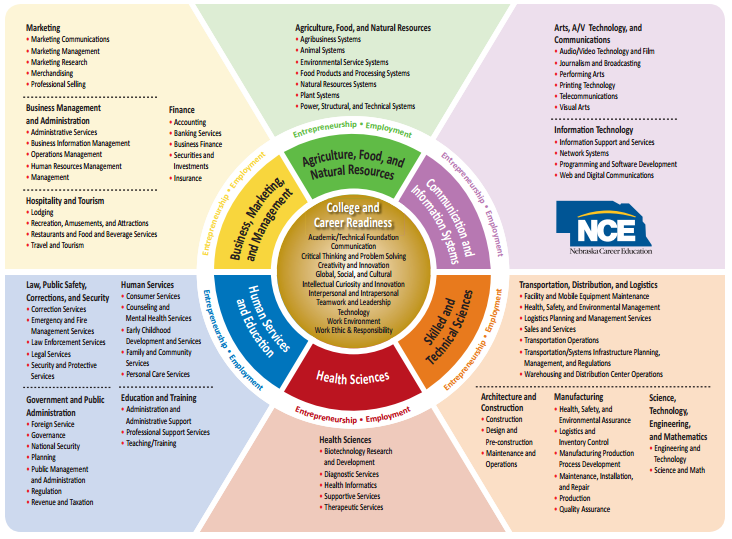 The chart above shows the six Career Clusters and accompanying Programs of Study (POS).  Completion of a POS may result in college credit at a community college.  The guidance counselor or teacher can answer specific questions about college credit.  Courses in this booklet that are marked with + are required to complete a POS within a career cluster.  Leyton High School offers programs of study in three CTE clusters, “Agriculture, Food, and Natural Resources,” “Business, Marketing, and Management,” and “Communication and Information Systems.”  The following CTE courses that pursue a program of study are marked with *.State agriculture standards are subject to change in 2018; therefore, the following agriculture course descriptions may also change.School To WorkGrade Level: 11-12Class Length: SemesterCourse #: Credits:  5 CTEPrerequisite: Student must have a valid driver’s license.  Application and signatures are required from the employer, supervising teacher, parents, and administration.  Student must have enough high school credits to meet graduation requirements and maintain a minimum of a C average in all subjects.Description:  The purpose of this class is to develop practical job skills while exploring a career.  Academic integration with employment is emphasized.  Student evaluation is done by a team of supervising teacher and the employer to make sure the student is becoming successful in reaching his/her employment and career goals.  Record keeping is done on the AET online site and must be kept up-to-date to receive full credit.  At the end of the semester, the student must do a presentation with pictures of their work experience to the supervising teacher, parent(s), and an administrator.  On any days the student is not working at the job site, the student will be in class with the supervisory teacher completing career research, researching job shadowing opportunities, and up-dating records.AGRICULTURE*Introduction to Agriculture, Food, and Natural ResourcesGrade Level: 9-12Class Length: SemesterCourse #: 011000Credits:  5 CTEPrerequisite: NoneDescription:  This​ ​course​ ​MUST​ ​be​ ​taken​ ​before a​ ​student​ ​can​ ​take​ ​any​ ​other​ ​high​ ​school​ ​Agricultural​ ​Education​ ​class.  This is an in depth study of the Vocational Agricultural Education Program as a whole. The leadership skill development includes participating in FFA chapter to; 1) develop those leadership skills to become a more productive person in society, 2) become a service to others, and 3) be a part of an organization for the benefit of the organization and what it stands for, not yourself. Develop an SAE project to begin their job skill development and record keeping skills. They will become more familiar with different agricultural career opportunities and skill associated with those career areas. *Ag​ ​Power,​ ​Structure​,​ ​and​ ​Technical​ ​Systems​ ​FundamentalsGrade Level: 9-12Class Length: SemesterCourse #: 016000 Credits:  5 CTEPrerequisite: Introduction to AgricultureDescription:  This class covers a complete unit on shop and agricultural safety with beginning shop skills.  The students develop hand woodworking skills, metal bench skills, and basic maintenance skills for lawn and garden equipment.  They experience beginning drawing skills to plan and implement projects. *Plant​ ​Systems-Plant Science/HorticultureGrade Level: 9-12Class Length: SemesterCourse #: 011007Credits:  5 CTEPrerequisite: Introduction to Agriculture, Food, and Natural Resources Description:  This course involves the anatomy and physiology of a seed, growing plants, and mature plants such as flowers, grasses, succulents, and woody plants. Biotechnology use in the plant industry is explored. Students continue to develop skills in leadership, personal growth, and career success.  They also expand and/or diversify their SAE records book projects.  *Agronomic ScienceGrade Level: 9-12Class Length: SemesterCourse #: 011008Credits:  5 CTEPrerequisite: Introduction to Agriculture, Food, and Natural ResourcesDescription:  Students explore the best practices for the seed selection, planting, growth, and harvest in Agronomy, Floriculture, Nursery, and Landscape situations.  Hydroponic practices are also covered.  Students continue to develop skills in leadership, personal growth, and career success.  They also expand and/or diversify their SAE projects.  *Animal​ ​Systems-Animal​ ​Biology​ ​Grade Level: 9-12Class Length: SemesterCourse #: 011004​ ​Credits:  5 CTEPrerequisite: Introduction to Agriculture, Food, and Natural ResourcesDescription:  Students explore the anatomy and physiology of small, large and exotic animals. The primary animal systems covered are reproduction, nutrition, and animal growth/ development. Biotechnology use in the animal industry is explored.  Students continue to develop skills in leadership, personal growth, and career success.  They also expand and/or diversify their SAE projects.  *Large Animal ManagementGrade Level: 9-12Class Length: SemesterCourse #: 011005Credits:  5 CTEPrerequisite: Introduction to Agriculture, Food, and Natural ResourcesDescription:  Best practices for the breeding and production of livestock are covered. This includes animal selection, health, and marketing of animal products.  Students continue to develop skills in leadership, personal growth, and career success.  They also expand and/or diversify their SAE projects.  *Agribusiness​ ​Systems-Agribusiness​ ​Grade Level: 11-12Class Length: SemesterCourse #: 011009​ ​Credits:  5 CTEPrerequisite: 2 semesters of courses in the Plant System or the Animal SystemDescription:  This course covers skills necessary for entry into employment or furthering education in an agricultural business.  The course includes the study of business organizations, business structures, job responsibilities, job applications and interviewing, human relations, marketing, selling, displaying, using business machines, and management and entrepreneurship skills.  Classroom and laboratory activities are supplemented through supervised agricultural experiences and leadership programs and activities.  Students continue to develop skills in leadership, personal growth, and career success.  They also expand and/or diversify their SAE projects.  *Agricultural Sales and Entrepreneurship ​Grade Level: 11-12Class Length: SemesterCourse #: 011011Credits:  5 CTEPrerequisite: 2 semesters of courses in the Plant System or the Animal SystemDescription:  This course builds on the knowledge and skills covered in Agribusiness. Content includes business activities, agribusiness leadership and management in the free enterprise system, economic principles, budgeting, finance, risk management, business law, marketing and careers in agribusiness.  Also included are entrepreneurship, business plan development, risk analysis, product/service promotion, and sales/marketing skill development.  Classroom and laboratory activities are supplemented through supervised agricultural experiences and leadership programs and activities. Agricultural​ ​Power, Structural, and Technical Systems-Ag Power and TechnologyGrade Level: 10-12Class Length: YearCourse #: 016003 Credits:  10 CTEPrerequisite: Introduction to Agriculture, Food, and Natural Resources; Agricultural Power, Structural, and Technical Systems FundamentalsDescription:  This class covers shop safety, the overhaul and operation of small motors, and skill development in the Agricultural Mechanics field.  This class also includes electric motor maintenance and repair; large machine adjustment, and maintenance and management.  Students continue to develop skills in leadership, personal growth, and career success.  They also expand and/or diversify their SAE projects.  *Agriculture ​Structural​ ​Systems Grade Level: 10-12Class Length: YearCourse #: 016002 Credits:  10 CTEPrerequisite: Introduction to Agriculture, Food, and Natural Resources; Agricultural Power, Structural, and Technical Systems FundamentalsDescription:  The skills learned in this area are hand, portable power, and stationary power woodworking tools, maintenance, setup, and use. There is a required project at each skill level.  The more advanced students go into carpentry and construction processes which include site selection and preparation, cement and masonry work, framing, residential electricity, plumbing and ventilation, exterior and interior finish work.  The result is an understanding of how to build an outbuilding on the farm or ranch area.  Students continue to develop skills in leadership, personal growth, and career success.  They also expand and/or diversify their SAE projects.  *Agricultural​ ​Metals and FabricationGrade Level: 10-12Class Length: YearCourse #: 016005Credits:  10 CTEPrerequisite: Introduction to Agriculture, Food, and Natural Resources; Students continue to develop skills in leadership, personal growth, and career success.  They also expand and/or diversify their SAE projects.  Description:  This class consists of skill development working with metal such as bench metalworking, welding with oxy-acetylene, SMAW, and GMAW as well as TIG welding, basic sheet metal work and various bending methods as well as operating a Plasma-Cam unit.BUSINESS*Introduction to BusinessGrade Level: 12Class Length: SemesterCourse #: 032300Credits: 5Prerequisite: NoneDescription: This course is designed as an introductory overview of the Business, Marketing and Management Career Field. Units of study include economic systems, forms of business ownership, management, marketing, and accounting. Career opportunities will also be explored.*Personal FinanceGrade Level: 12Class Length: SemesterCourse #: 033000Credits: 5Prerequisite: NoneDescription:  This college course is taught on the Dalton High School campus, and students earn credit for both Dalton High School and WNCC.  College tuition payments are the responsibility of the student; any textbooks are purchased by Leyton Public Schools and remain the property of Leyton Public Schools.  The goal of this course is to help students become financially responsible, conscientious members of society. This course develops student understanding and skills in money management; budgeting; financial goal attainment; use of credit; insurance; investments; and consumer rights and responsibilities. Application of academic concepts, technology, and career planning are integrated throughout the curriculum.*EntrepreneurshipGrade Level: 10-12Class Length: SemesterCourse #: 032370Credits: 5Prerequisite: NoneDescription: Entrepreneurship is a course designed for students with a career interest in entrepreneurship. Emphasis is placed on the evaluation of the business skills and commitment necessary to successfully operate an entrepreneurial venture and review the challenges and rewards of entrepreneurship.*MarketingGrade Level: 10-12Class Length: SemesterCourse #: 038100Credits: 5Prerequisite: EntrepreneurshipDescription: Students will explore the basic functions of marketing: pricing, promotion, product planning, and place/distribution: the marketing mix. The curriculum provides the foundational skills and knowledge in economics, communications skills/interpersonal skills, professional career development, business, management, and entrepreneurship.*Marketing ManagementGrade Level: 11-12Class Length: SemesterCourse #: 038101Credits: 5Prerequisite: MarketingDescription: This course develops student understanding and skills promotion, channel management, marketing-information management, market planning, pricing, and product/service management.  The course incudes communication, team building, and problem-solving skills while applying academic and critical-thinking strategies.  Application of academic concepts and technology are integrated throughout the curriculum enhancing career and professional development.*AccountingGrade Level: 10-12Class Length:  YearCourse #: 030300Credits:  10 CTEPrerequisite: NoneDescription: This two-semester course covers sole proprietorship accounting principles involved in the preparation and maintenance of financial records concerned with business management and operations. It is a comprehensive introduction to basic accounting including recording, summarizing and reporting, principles of income measurement and asset valuation, and accounting systems and controls. Students are exposed to careers in the accounting field and are given the opportunity to perform accounting applications using the computer. An introduction to the accounting procedures for partnerships and corporations is also included.*Advanced AccountingGrade Level: 11-12Class Length: YearCourse #: 030301Credits:  10 CTEPrerequisite: AccountingDescription: This is a two-semester course that includes advanced partnership and corporate accounting. Focus is given to learning:  adjustments in inventory control systems, budgetary control systems, and further enhancement of accounting skills. *Management & Leadership	Grade Level: 9-12Class Length: SemesterCourse #: 032802Credits:  5 CTEPrerequisite: NoneDescription: This course emphasizes the basic concepts of management and leadership within a business or organization. It addresses characteristics, organization, and operation of business as major sectors of the economy. Students will investigate management issues involved in planning, organizing, leading, and controlling an organization. They will also acquire essential skills in the areas of emotional intelligence: time management, stress management, professional growth and development, communication, and relationship skills. INFORMATION TECHNOLOGY*Information Technology IGrade Level: 9Class Length: SemesterCourse #: 270501Credits: 5Prerequisite: NoneDescription: Students will explore emerging technologies as it applies to their success for high school, college, and career. The focus will be on the importance of digital citizenship, professional communication practices, document processing, professional presentations, and spreadsheet and database applications used personally and professionally.*Information Technology IIGrade Level: 9Class Length: SemesterCourse #: 270502Credits: 5Prerequisite: Information Technology IDescription: This course will focus on skill development in spreadsheet, database, integration of applications utilizing advanced features, and exploring web technologies. A desktop publishing program will also be introduced and navigated.*Digital DesignGrade Level: 10-12Class Length: YearCourse #: 270611Credits:  10 CTEPrerequisite: Information Technology II or Similar Course (transfer students)Description: Students focus on developing advanced skills to plan, design, and create interactive projects using elements of texts, graphics, and digital imaging. These skills prepare students for entry-level positions in the digital design field. Students demonstrate proper use of copyright and fair use throughout the course.  The Yearbook is produced in this class.*IT FundamentalsGrade Level: 10-12Class Length: SemesterCourse #: 270504Credits:  5 CTEPrerequisite: Information Technology II Description: Students are introduced to the proper use of information technologies (IT).  In addition, they are introduced to hardware and software selection and use, technology resource support, and ethical issues.  Students investigate information technology careers and certificates in networking, programming, and IT support services.  Units include exploring concepts in networking, programming , and support services, computer hardware components and peripherals, system and application software, and impact of technology on society.*Digital MediaGrade Level: 10-12Class Length: SemesterCourse #: 270602Credits:  5 CTEPrerequisite: Information Technology II Description: Students create, design, and produce digital media including sound, video, and graphics.  Emphasis is on effective use of tools for interactive multimedia production including storyboarding, visual development, project management, and web processes.*Foundations of ComputingGrade Level: 10-12Class Length: SemesterCourse #: 270704Credits:  5 CTEPrerequisite: IT Fundamentals or Digital MediaDescription: This course is designed for students who have never programmed before.  It is a starting point for the study of computer science.  Students explore the impact of computing in society and build skills in digital citizenship and cybersecurity.  Beyond learning the fundamentals of programming, students build computational-thinking skills by applying computer science to collaboration tools, modeling and simulation, and data analysis.MISCELLANEOUS COURSESACT PREPGrade Level: 10-12Grade Length: SemesterCourse #:  300100Credits: 5 ElectiveDescription: This course is an online curriculum (OnToCollege with John Baylor) that helps students improve their performance on ACT tests.  Students have the opportunity to work through sample questions for English, Math, Reading, Science and Writing.  Grades from this course are NOT averaged in calculations for Valedictorian/Salutatorian and class rank.  Odysseyware Language Grade Level: 9-12Grade Length: Semester, YearCourse #: 190515-1Credits: 5-10 EnglishPrerequisite:  NoneDescription:  Odyssey Language is an online curriculum that guides students on a self-paced schedule and may be used as a credit recovery option.  Students explore the work of various writers of different time periods through an historical lens.  Students study a range of classic and contemporary literature to convey themes of American History, Natural History, World Civilization, and Air and Space. Students also develop their writing skills while producing informative, argumentative, and narrative compositions. Supported by a balance of fictional and informational texts, students learn and practice close reading, modeled reading, writing, speaking, and listening strategies.  Teacher recommendation is required.  Odysseyware MathGrade Level: 9-12Grade Length: 2 Semester, YearCourse #: 191115-1Credits: 5-10 MathPrerequisite:  NoneDescription:  Odyssey Math is an online curriculum that guides students on a self-paced schedule and may be used as a credit recovery option.  This course focuses on number skills and numerical literacy.  Students gain solid experience with number theory and operations, including decimals and fractions. This course also integrates geometric concepts and skills throughout the units, teaches measurement skills, and introduces students to statistical concepts.  Teacher recommendation is required.  ResourceGrade Level: 9-12Grade Length: Semester, YearCourse #: 260300-5Credits: 0-10Prerequisite:  IEPDescription:  This is a full class period where students identified with a learning disability (verified through protocol in Rule 51) work on achieving their IEP goals and complete assignments from their general education classes with the assistance of a special education teacher.  Students receive specialized instruction that adapts content, teaching methodology, and instruction delivery to meet the appropriate needs of each child.  Students enrolled in Resource may also be taught content area (reading, math, life skills) by a special education teacher for high school credit.  Grades from this course are NOT averaged in calculations for Valedictorian/Salutatorian and class rank.  Miscellaneous Online/Distance Learning CoursesGrade Level: 11-12Class Length: Semester, YearCourse #:  Various depending on contentCredits:  5-10 ElectivePrerequisite: NoneDescription:  Students are welcome to take online courses and /or Distance Learning courses from any high school or college, earning college credit and/or Leyton High School credit as appropriate.  Students are encouraged to find courses of interest according to their career plans.  Any college tuition and fees are the responsibility of the student.  Administrative approval is required.  Grades from some courses are NOT averaged in calculations for Valedictorian/Salutatorian and class rank.  